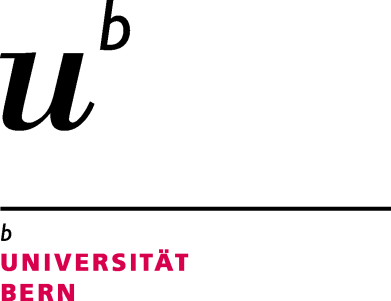 Betrifft:Dozierende der Universität Bern ohne Medizinische Fakultät, Theologie und VetsuisseVizerektorat LehreBern, im Januar 2024Veranstaltungserfassung für das Herbstsemester 2024 / Frühjahrssemester 2025Sehr geehrte Dozierende und LehrveranstaltungsverantwortlicheGerne informiere ich Sie im Rahmen dieses Briefes über die Veranstaltungserfassung für das HS2024 und FS2025.Dozierende werden gebeten, alle Informationen für Veranstaltungen des HS2024 (und soweit möglich für das FS2025) bis Ende März 2024 mittels Formular an die im KSL für die Lehrveranstaltungen verantwortliche Person (LVV) zu senden. Die entsprechende Frist für das FS2025 ist der 30. September 2024. Am Ende dieses Briefes finden Sie den Link zum Erfassungsformular für die Veranstaltungen sowie zur Liste der LVV.Gerne weise ich Sie darauf hin, dass neue Lehrveranstaltungen im KSL auch mit unvollständigen Informationen erfasst werden können. Fehlende Informationen werden anschliessend laufend nachgeführt. Da das KSL zweisprachig (de / en) zur Verfügung steht, gibt es eine deutsche und eine englische Version des Erfassungsformulars. Ungeachtet der Formularversion bitten wir Sie, zumindest den Titel der Lehrveranstaltungen sowohl in Deutsch als auch in Englisch anzugeben (dies wird für das Ausstellen englischer Zeugnisse benötigt). Dafür ist ein entsprechendes Feld im Formular vorgesehen.Bitte beachten Sie, dass die räumlichen Ressourcen für die Durchführung von Veranstaltungen begrenzt sind, was eine optimierte Bewirtschaftung erfordert. Die ordentlichen Unterrichtszeiten sind deshalb möglichst auszunutzen, insbesondere auch Randzeiten, die Mittagsstunden sowie der Montagmorgen und Freitagnachmittag.Ich erinnere zudem daran, dass die Formulierung der Lernergebnisse (Learning Outcomes) obligatorisch ist. Den Link zum Leitfaden, wie die LO sinnvoll zu formulieren sind, finden Sie weiter unten.Lehrveranstaltungsevaluationen werden ebenfalls im KSL angemeldet. Wir bitten die Lehrveranstaltungsverantwortlichen, sich betreffend Auswahl mit den Q-Beauftragten der Fakultät bzw. der Fachbereiche abzusprechen. Falls eine Evaluation vorgesehen oder erwünscht ist, klicken Sie unter dem Menüpunkt "Dozierende" auf das entsprechende Auswahlfeld bei den Lehrveranstaltungs-Details. Die Evaluation kann auch nach der Erfassung der Lehrveranstaltung noch beantragt werden. Die Meldung sollte jedoch spätestens in den ersten 5 Semesterwochen erfolgen.Für weitere Informationen zu den Lehrveranstaltungsevaluationen, insbesondere deren Termine, KSL-Rollenvergabe etc., wenden Sie sich bitte an die Evaluationsstelle, lehrevaluation@ilub.unibe.ch.Die Integration Nachhaltiger Entwicklung (NE) in der universitären Lehre ist ein Auftrag des Regierungsrats des Kantons Bern. Bei der NE beziehen sich das Team Bildung für Nachhaltige Entwicklung (BNE) des Interdisziplinären Zentrums für Nachhaltige Entwicklung und Umwelt (CDE) und die Abteilung für Nachhaltige Entwicklung der Universität Bern auf folgendes Verständnis:Nachhaltige Entwicklung ist ein globaler, gesellschaftlicher, demokratischer Such-, Lern- und Gestaltungsprozess. In einer kontinuierlichen Aushandlung - innerhalb und über die Generationengrenzen hinweg - wird dabei die soziokulturelle wie auch wirtschaftliche Gerechtigkeit bei gleichzeitiger Respektierung ökologischer Grenzen der Nutzung natürlicher Ressourcen angestrebt.Studierende und Dozierende können sich im KSL über das Angebot an Lehrveranstaltungen aller Wissenschaftsdisziplinen mit Bezug zu NE informieren. Wir bitten Sie deshalb, den Bezug zu «Nachhaltiger Entwicklung» oder «Nachhaltigkeit» in Ihren Lehrveranstaltungen auf zweierlei Art explizit zu machen:Verwendung der Schlüsselwörter «nachhaltig*», «sustainab*», «SDG», «Agenda 2030» in Titel, Beschreibung und/oder Learning Outcome im KSL. Kennzeichnung von Lehrveranstaltungen mittels der Selbstdeklaration "Nachhaltigkeit" (Checkbox im KSL aktivieren). Die Volltextsuche und die Checkbox „Nachhaltigkeit“ im KSL machen die Anstrengungen der Universität Bern in Bereich NE sichtbar und tragen so zur Qualitätssicherung bei. Das BNE-Team berät interessierte Dozierende oder Fakultäten zur Integration von Nachhaltigkeit in die Lehre (Kontakt). Zudem finden Sie hier Informationen, Optionen und Materialien zur NE.Link zum LV-Erfassungsformular Deutschhttps://www.unibe.ch/unibe/portal/content/e1006/e855118/e855138/e855179/e1454214/Formular_Veranstaltung_erfassen_2024_ger.docxLink zum LV-Erfassungsformular Englischhttps://www.unibe.ch/unibe/portal/content/e1006/e855118/e855138/e855179/e1454213/Formular_Veranstaltung_erfassen_2024_eng_ger.docxLink zum Leitfaden Learning Outcomeshttps://www.unibe.ch/e1006/e855118/e855138/e855179/e913747/170214_LeitfadenLearningOutcomes_Kurzversion_ger.pdfLink zur Liste der KSL-Kontaktpersonenhttps://www.unibe.ch/unibe/portal/content/e1006/e855118/e855138/e855179/e855188/KSL-Veranstaltungsverantwortliche_ger.xlsxFür Fragen zum Veranstaltungsverzeichnis wenden Sie sich bitte an das Team VSLsupport.vsl@unibe.ch (Tel. direkt: 031 684 59 47).Vielen Dank für die gute Zusammenarbeit.Fritz Sager, Vizerektor Lehre